24 января 2020 года состоялось совместное заседание Комитета по транспортной и авиационной безопасности Ассоциации «Аэропорт» ГА с Общественным советом при Автономной некоммерческой организации «Агентство по развитию транспорта и безопасности».В ходе мероприятия, организованного совместно с Министерством транспорта РФ, Росавиацией, Ространснадзором, Ассоциацией «Транспортная безопасность», ГМК «Норильский никель», ведущими предприятиями отрасли, обсуждались актуальные   вопросы  транспортной и авиационной безопасности,  а также  реализация  на практике требований Постановления Правительства № 969 от 26.09.2016 г. «Об утверждении требований к функциональным свойствам технических средств обеспечения транспортной безопасности и Правил обязательной сертификации технических средств обеспечения транспортной безопасности».Заседание открылось вступительным словом заместителя председателя комитета Госдумы по транспорту и строительству, председателя общественного совета при АНО «Агентство по развитию транспорта и безопасности» Александра Старовойтова.  В своем  выступлении Александр Сергеевич подчеркнул, что  проблемой отрасли остается  двойное регулирование  в области авиационной и транспортной безопасности (АБ и ТБ) по основным вопросам: обеспечение защиты гражданской авиации от АНВ, аккредитация САБ в качестве ПТБ, подготовка и аттестация СОТБ и обучение сотрудников АБ. В настоящее время из - за расхождения российского и международного законодательства  авиапредприятия вынуждены финансировать работу двух параллельных систем безопасности.      Основой авиационной безопасности являются стандарты, рекомендуемые международной организацией гражданской авиации ИКАО. Обязательства России, как члена ИКАО, по внедрению международных стандартов в сфере защиты гражданской авиации от актов незаконного вмешательства (АНВ) реализуются в нормах Воздушного кодекса, в подзаконных нормативных актах Правительства РФ. По сути, авиационная и транспортная безопасность – понятия тождественные.    Приветственное слово участникам мероприятия было направлено от  заместителя министра транспорта России Александра Юрчика.  В своем обращении Александр Алексеевич отметил, что  Минтрансом России особое внимание уделяется повышению уровня  безопасности в сфере авиаперевозок. Результат  плановых проверок ИКАО в области авиационной безопасности в аэропортах России показал полное соответствие стандартам Международной организации гражданской авиации.  Законодательство в этой сфере постоянно совершенствуется. За последние два года в Административный кодекс, Уголовный кодекс и другие законодательные акты внесены поправки, ужесточающие требования к его соблюдению. Кроме того, проводится работа по исключению повторного досмотра транзитных пассажиров в аэропортах при внутренних воздушных перелетах, что позволяет сократить временной интервал при стыковочных перелетах и улучшить пропускную способность аэропортов. В рамках заседания прозвучали экспертные доклады участников мероприятия, таких как:–  Председатель Комитета по транспортной и авиационной безопасности Ассоциации "Аэропорт" ГА, 1- й заместитель генерального директора АО «Шереметьево Безопасность» Александр Невзоров, который в своем докладе рассказал о решении   вопроса гармонизации законодательства в сфере АБ и ТБ,  поставленных задачах на 2020-2021 годы. – Советник Руководителя Федеральной службы по надзору в сфере транспорта Владимир Черток   подвел итоги успешно прошедшей 2019 году  плановой проверки ИКАО, а также рассказал о появлении ряда новых угроз (кибератаке, АНВ с использованием беспилотников) и  требованиях ИКАО  по увеличению числа контрольных требований по сравнению с предыдущим циклом проверок с 263 до 497.– Начальник отдела нормативного обеспечения транспортной безопасности Департамента транспортной безопасности и специальных программ Минтранса РФ Роман Веретенников подробно остановился на приоритетных направлениях в сфере нормативно-правового регулирования обеспечения АБ и ТБ на 2020 год. – Заместитель начальника Управления транспортной безопасности Росавиации Наталья Власова рассказала о работе ведомства в сфере аккредитации, а также о проблемах двойного регулирования при защите ОТИ от АНВ. – Начальник управления объектовой безопасности ПАО «ГМК «Норильский никель» Николай Будзинский посвятил свой доклад особенностям обеспечения безопасности аэропортов, расположенных на труднодоступных территориях, в моногородах. «Как основную особенность здесь можно отметить малый пассажиропоток, а, следовательно – низкую финансовую обеспеченность. Вместе с тем затраты на безопасность иногда кратно возрастают в связи со сложной логистикой доставки технических средств, трудностями в подборе, обучении и аттестации персонала. Отмечу, что последний аспект «Норникель» решил на водном транспорте путем привлечения к обеспечению транспортной безопасности на морских и речных объектах ПТБ «Арктика», которое сейчас находится в процессе получения аккредитации и в области воздушного транспорта», - заявил эксперт. Он также выступил за скорейшее разрешение ситуации с двойным регулированием ТБ и АБ, поскольку для повышения эффективности обеспечения полноценной защиты одним из ключевых факторов является скорость получения и обработки информации, скорость принятия решений и реагирования. В этой связи еще более актуально наличие четких нормативов, регламентирующих аспекты обеспечения защиты ОТИ и ТС от АНВ.     Кроме того, в дискуссии приняли участие Начальник направления Фонда «Транспортная безопасность» Александр Иванов, директора Учебного Центра АиТБ АО «Шереметьево Безопасность» Виктор Шестернин, Руководитель Органа по сертификации ФКУ НПО «СТиС» МВД России Павел Колесников, Главный специалист отдела авиационной безопасности Дирекции по защите активов ООО «Базэл Аэро» Виктория Богучарская и многие другие.     В своих докладах они осветили  актуальные проблемы в сфере авиационной и транспортной безопасности, обсудили вопросы оснащения аэропортов средствами транспортной безопасности, внедрения программ для профессиональной подготовки, повышения квалификации сотрудников авиационной отрасли, обеспечения безопасности в сфере воздушного транспорта.  Подводя итоги заседания, заместитель председателя комитета Госдумы по транспорту и строительству, председатель общественного совета при АНО «Агентство по развитию транспорта и безопасности» Александр Старовойтов резюмировал, что подобные совещания обязательно будут проводиться и дальше, именно в таком или даже более узконаправленном формате. 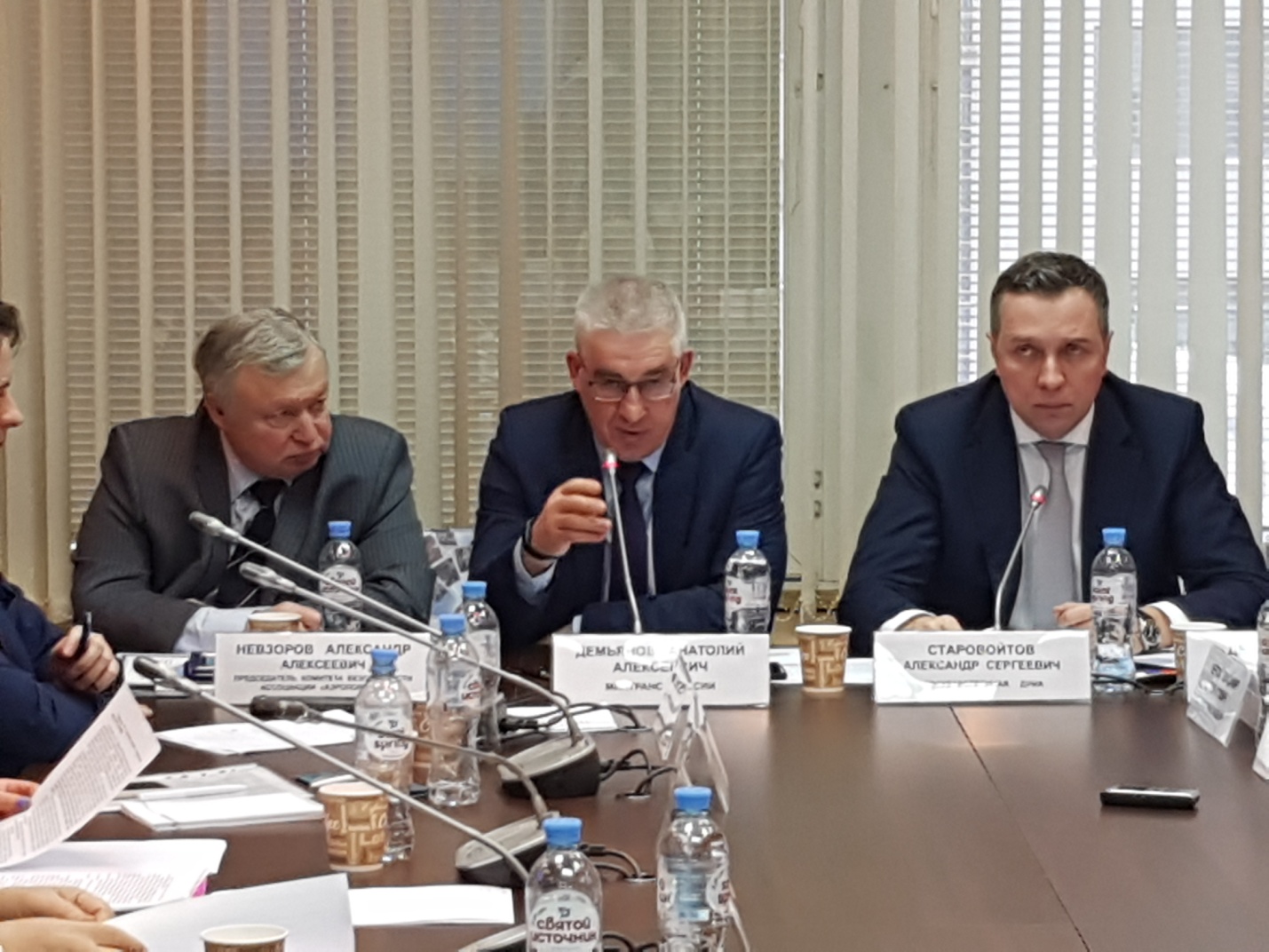 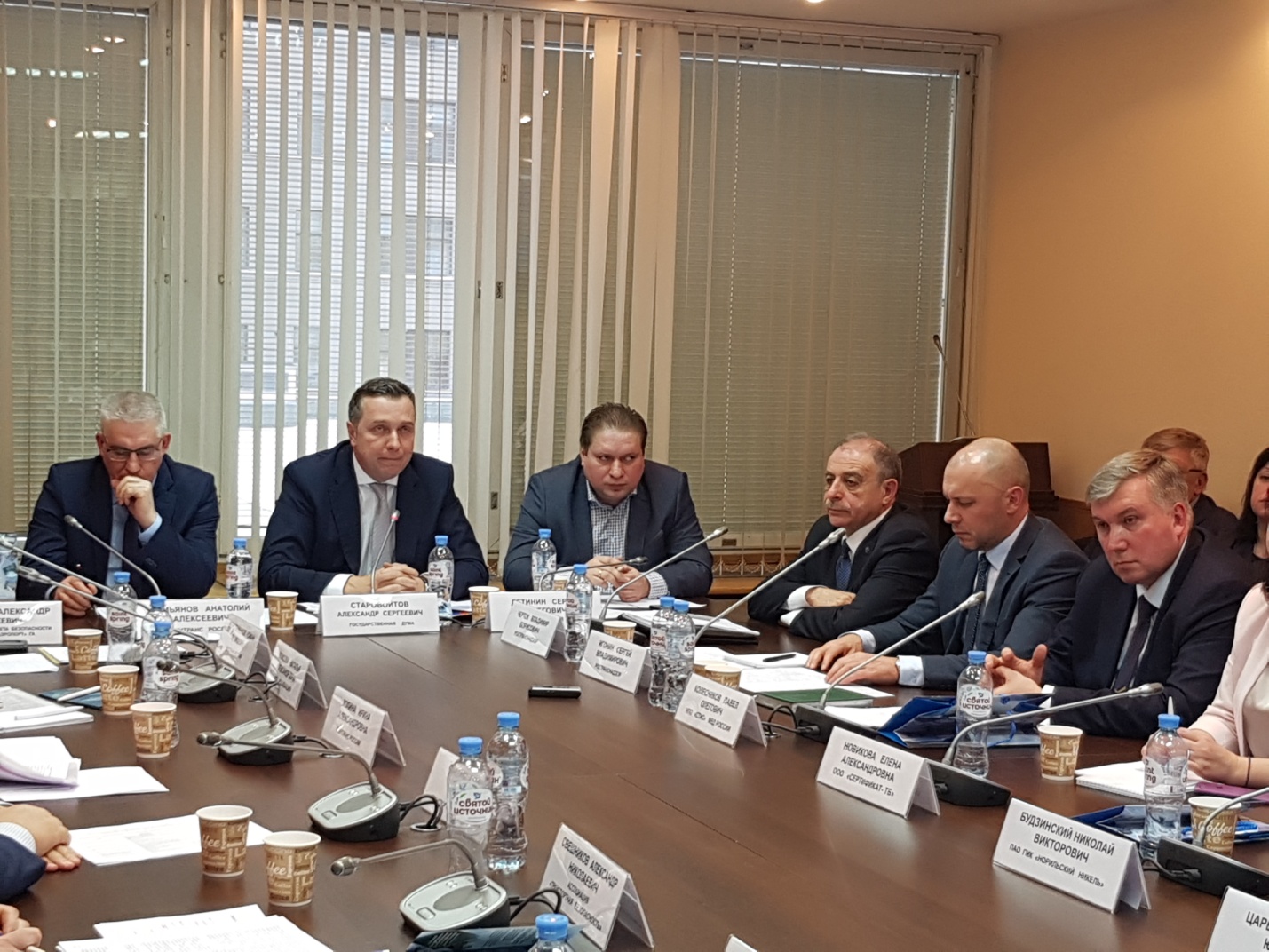 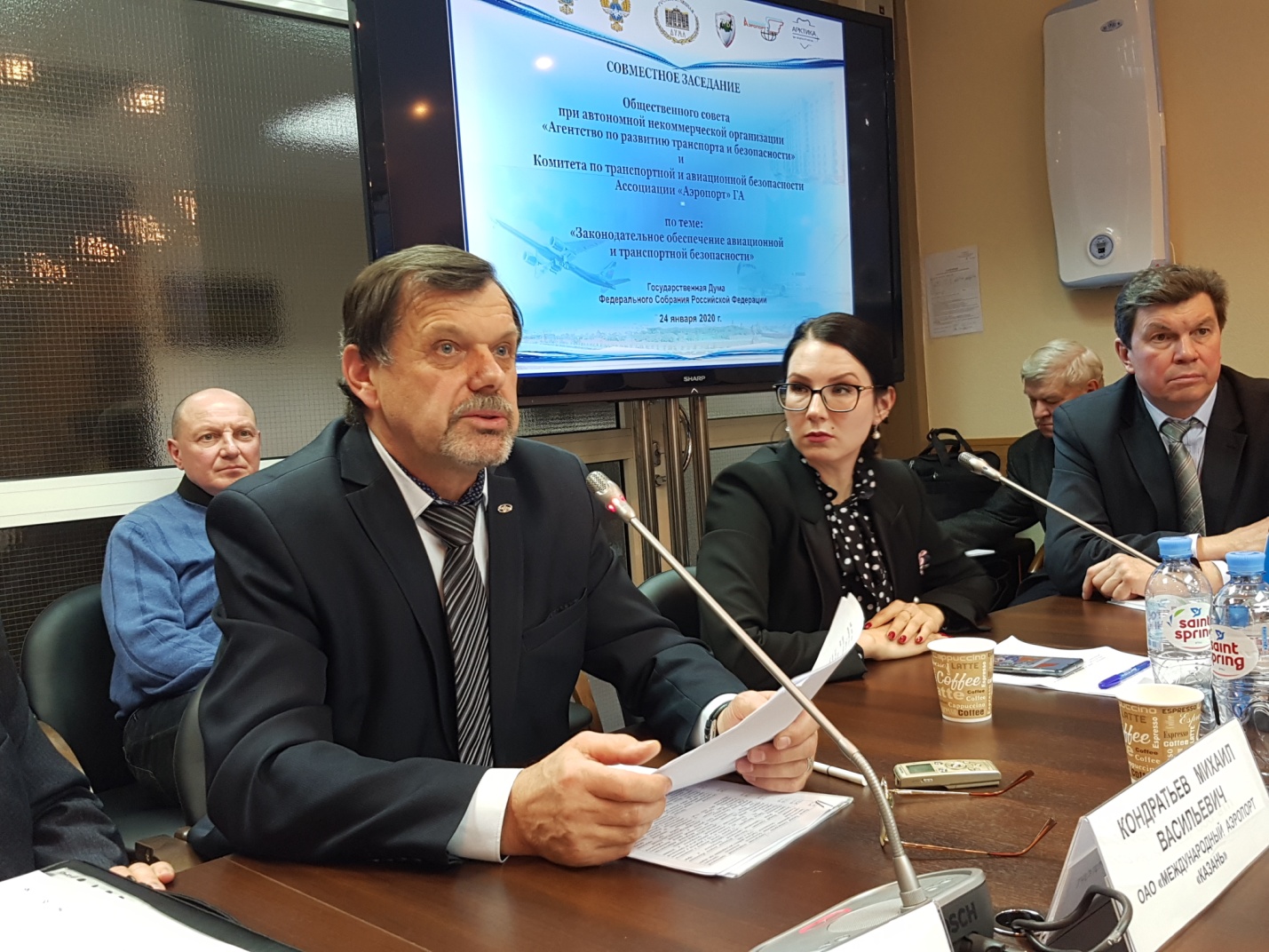 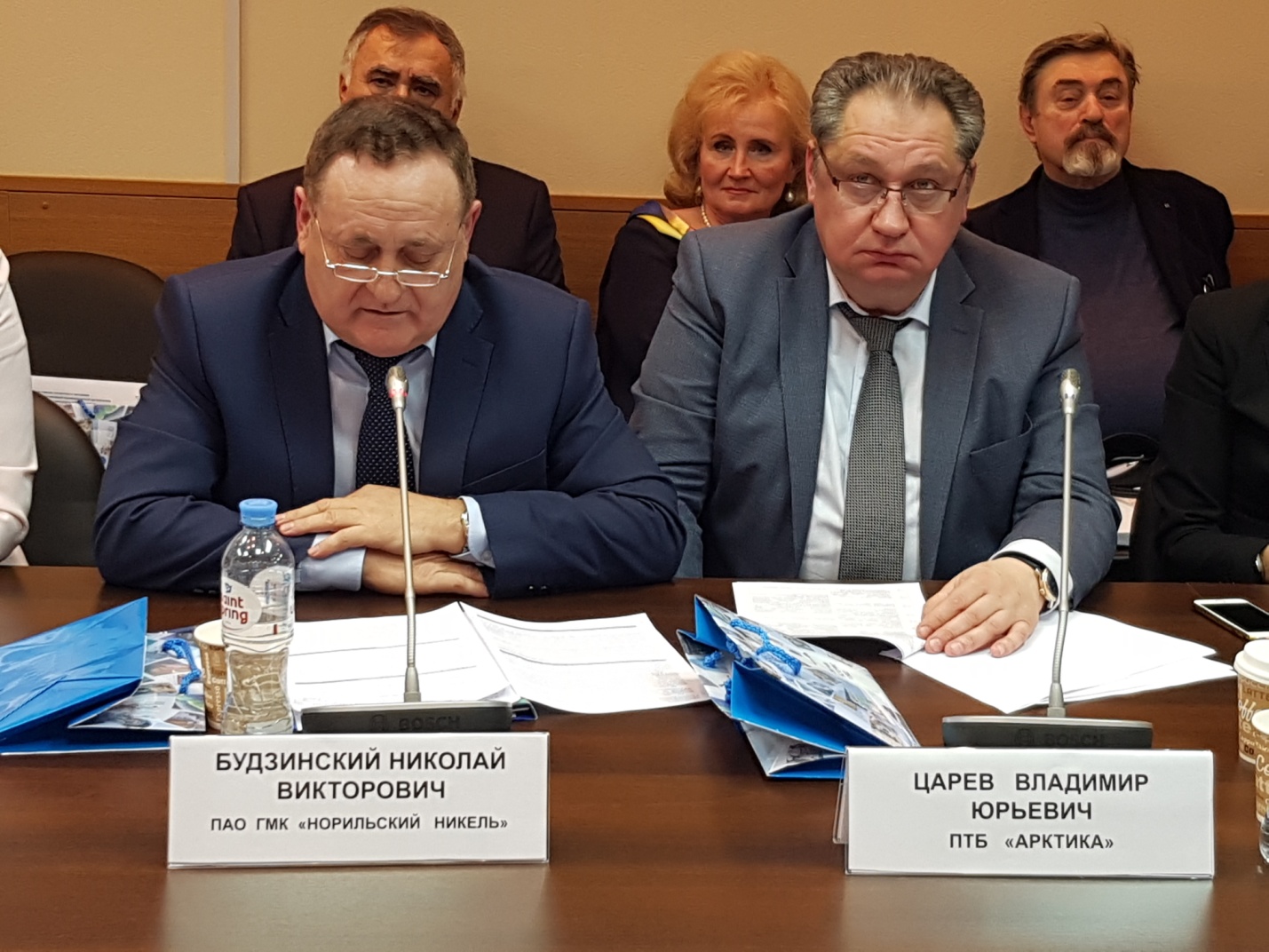 